KETERANGAN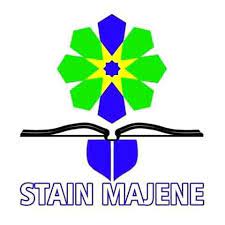 PENGHASILAN DAN PENGELUARAN ORANG TUA(DITULIS DENGAN HURUF KAPITAL)NAMA MAHASISWA	JURUSAN…………………………………………………………………………	…………..………………………………………………………………………………ID PENDAFTARAN / NOMOR UJIAN	PROGRAM STUDI : …………………………………………………………………………	…………..………………………………………………………………………………ORANG TUA/WALIPENGHASILAN DAN PENGELUARAN PERBULANKeterangan tersebut dibuat dengan sebenar-benarnya. Apabila keterangan tersebut tidak benar saya bersedia dikeluarkan dari STAIN Majene tanpa syarat.Majene, ………/ ………  /20MENGETAHUI ORANG TUA/WALI							MAHASISWA YANG BERSANGKUTAN(………………………………………….…………………………)					(……………………………………………………………………………..………)DATA TIDAK DIANGGAP VALID JIKA TIDAK DIKETAHUI ORANG TUA/WALI				DATA TIDAK DIANGGAP VALID JIKA TIDAK DITANDA TANGANSetelah dilakukan verifikasi dan validasi data serta berdasarkan hasil keputusan rapat.Penentuan kategori di tingkat Jurusan, maka mahasiswa tersebut di atas dimasukan ke kategori………………………….. 									                BERI TANDA SILANG                                                                                                                                                                                        PENENTUAN KATEGORI DISESUAIKAN DENGAN      KUOTA DAN KEBIJAKAN MASING-MASING PRODI	 Catatan :Dimasukan ke kategori paling tinggi jika :Data/formulir dan lampiran pendukung wawancara tidak valid/lengkapData/formulir tidak sesuai dengan hasil wawancaraTidak mengikuti wawancara pada waktu yang telah ditentukanNAMA AYAH/WALINAMA IBU/WALI PENDIDIKAN AYAH/WALIPENDIDIKAN IBU/WALIPEKERJAAN UTAMA AYAH/WALIPEKERJAAN UTAMA IBU/WALIPEKERJAAN SAMPINGAN AYAH/WALIPEKERJAAN SAMPINGAN IBU/WALIJUMLAH TANGGUNGANJUMLAH TANGGUNGANPENGHASILAN PERBULANPENGELUARAN PERBULANPENGHASILAN DAN PEKERJAAN UTAMA AYAH DAN IBU / WALIRP.       BIAYA RUMAH TANGGA(KONSUMSI, AKOMODASI, LISTRIK, AIR, TELEPON)RP.        PENGHASILAN DAN PEKERJAAN SAMPINGAN AYAH DAN IBU / WALIRP.       BIAYA PENDIDIKAN ANAKRP.        PENGHASILAN DAN PEKERJAAN SAMPINGAN AYAH DAN IBU / WALIRP.       BIAYA TRASPORTASIRP.        PENGHASILAN DAN PEKERJAAN SAMPINGAN AYAH DAN IBU / WALIRP.       BIAYA KESEHATANRP.       BIAYA REKREASIRP.       BIAYA LAINNYARP.       JUMLAH PENGELUARANRP.       123